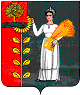 Администрация сельского поселения Демшинский сельсоветДобринского муниципального района Липецкой областиРоссийской ФедерацииПОСТАНОВЛЕНИЕ01.06.2023           с. Демшинка                №  26О внесении изменений в  Положение о комиссии по осуществлению закупок товаров, работ,услуг для нужд сельского поселения Демшинский сельсовет Добринскогомуниципального района Липецкой областиРассмотрев Протест Прокуратуры ДОбринского района № 86-2023 от 17.05.2023г., в соответствии с Федеральным законом от 05.04.2013 N 44-ФЗ "О контрактной системе в сфере закупок товаров, работ, услуг для обеспечения государственных и муниципальных нужд", руководствуясь Уставом сельского поселения Демшинский сельсовет, администрация сельского поселения Демшинский сельсовет ПОСТАНОВЛЯЕТУтвердить  изменения в Положение  о комиссии по осуществлению закупок товаров, работ, услуг для нужд сельского поселения Демшинский сельсовет Добринского муниципального района  Липецкой области, утвержденное постановлением № 13 от 17.02.2022  (прилагается).Настоящее постановление вступает в силу со дня его официального обнародования.Контроль за исполнением постановления оставляю за собой.И.О. Главы  администрации                                    Н.А. ГлотоваУтвержденыпостановлением администрации сельского поселения Демшинский сельсовет№ 26  от 01.06.2023Изменения в Положениео комиссии по осуществлению закупок товаров, работ, услуг для нужд сельского поселения Демшинский сельсовет Добринского муниципального района  Липецкой области, утвержденное постановлением № 13 от 17.02.2022В разделе 4. Порядок формирования комиссииа) пункт 4.4. изложить в следующей редакции: «4.4. 1) физические лица, которые были привлечены в качестве экспертов к проведению экспертной оценки извещения об осуществлении закупки, документации о закупке (в случае, если настоящим Федеральным законом предусмотрена документация о закупке), заявок на участие в конкурсе;2) физические лица, имеющие личную заинтересованность в результатах определения поставщика (подрядчика, исполнителя), в том числе физические лица, подавшие заявки на участие в определении поставщика (подрядчика, исполнителя), либо состоящие в трудовых отношениях с организациями или физическими лицами, подавшими данные заявки, либо являющиеся управляющими организаций, подавших заявки на участие в определении поставщика (подрядчика, исполнителя). Понятие "личная заинтересованность" используется в значении, указанном в Федеральном законе от 25 декабря 2008 года N 273-ФЗ "О противодействии коррупции";3) физические лица, являющиеся участниками (акционерами) организаций, подавших заявки на участие в закупке, членами их органов управления, кредиторами участников закупки;4) должностные лица органов контроля, указанных в части 1 статьи 99  Закона о контрактной системе , непосредственно осуществляющие контроль в сфере закупок»;б) пункт 4.5. изложить в следующей редакции:«4.5. Замена члена комиссии допускается только по решению заказчика, принявшего решение о создании комиссии. Член комиссии обязан незамедлительно сообщить заказчику, принявшему решение о создании комиссии, о возникновении обстоятельств, предусмотренных частью 6  статьи 39 Закона о контрактной системе. В случае выявления в составе комиссии физических лиц, указанных в части 6 настоящей статьи 39 Закона о контрактной системе, заказчик, принявший решение о создании комиссии, обязан незамедлительно заменить их другими физическими лицами, соответствующими требованиям, предусмотренным положениями части 6 статьи 39 Закона о контрактной системе»;в) дополнить пунктом 4.7. следующего содержания:«4.7. Члены комиссии обязаны при осуществлении закупок принимать меры по предотвращению и урегулированию конфликта интересов в соответствии с Федеральным законом от 25 декабря 2008 года N 273-ФЗ "О противодействии коррупции", в том числе с учетом информации, предоставленной заказчику в соответствии с частью 23 статьи 34 Закона о контрактной системе.